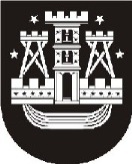 KLAIPĖDOS MIESTO SAVIVALDYBĖS MERASPOTVARKISDĖL klaipėdos miesto savivaldybės tarybos posėdžio sušaukimo2015 m. vasario 11 d. Nr. M-10KlaipėdaVadovaudamasis Lietuvos Respublikos vietos savivaldos įstatymo 13 straipsnio 4 punktu,šaukiu 2015 m. vasario 19–20 d. 9.00 val. savivaldybės posėdžių salėje Klaipėdos miesto savivaldybės tarybos 52-ąjį posėdį.Darbotvarkė:1. Dėl Klaipėdos miesto savivaldybės 2015 metų biudžeto patvirtinimo. Pranešėjos – 
J. Simonavičiūtė, R. Kambaraitė.2. Dėl Klaipėdos miesto savivaldybės privatizavimo fondo 2015 metų sąmatos patvirtinimo. Pranešėja R. Kambaraitė.3. Dėl Klaipėdos miesto savivaldybės aplinkos apsaugos rėmimo specialiosios programos 2014 metų priemonių vykdymo ataskaitos patvirtinimo. Pranešėja D. Berankienė.4. Dėl Klaipėdos miesto savivaldybės aplinkos apsaugos rėmimo specialiosios programos 2015 metų priemonių patvirtinimo. Pranešėja D. Berankienė.5. Dėl Klaipėdos miesto bendrojo plano keitimo pradžios ir keitimo tikslų nustatymo. Pranešėja Mantė Černiūtė-Amšiejienė.6. Dėl pritarimo 2010 m. gruodžio 28 d. Bendradarbiavimo sutarties Nr. J3-9 „Dėl pirminės visuomenės sveikatos priežiūros paslaugų teikimo Palangos miesto savivaldybėje“ pakeitimui. Pranešėja J. Asadauskienė.7. Dėl Klaipėdos miesto savivaldybės tarybos 2013 m. rugsėjo 25 d. sprendimo
Nr. T2-234 „Dėl Apgyvendinimo nakvynės namuose paslaugos skyrimo, teikimo ir mokėjimo už paslaugą tvarkos aprašo patvirtinimo“ pakeitimo. Pranešėja A. Liesytė.8. Dėl Dienos socialinės globos institucijoje skyrimo, teikimo ir mokėjimo už paslaugą tvarkos aprašo patvirtinimo. Pranešėja A. Liesytė.9. Dėl atleidimo nuo nekilnojamojo turto mokesčio mokėjimo. Pranešėjas D. Jeruševičius.10. Dėl Licencijų verstis mažmenine prekyba alkoholiniais gėrimais išdavimo tvarkos aprašo patvirtinimo. Pranešėja J. Uptienė.11. Dėl Klaipėdos miesto savivaldybės tarybos 2006 m. spalio 26 d. sprendimo
Nr. T2-345 „Dėl Jaunimo nevyriausybinių organizacijų programų (projektų) finansavimo iš savivaldybės biudžeto lėšų nuostatų patvirtinimo“ pakeitimo. Pranešėja A. Čėsnienė.12. Dėl akcinės bendrovės „Klaipėdos energija“ 2015–2017 metų investicijų plano ir jo finansavimo šaltinių suderinimo. Pranešėja V. Gembutienė.13. Dėl turto perdavimo valdyti, naudoti ir disponuoti patikėjimo teise. Pranešėja
G. Paulikienė.14. Dėl Parduodamų savivaldybės būstų ir pagalbinio ūkio paskirties pastatų sąrašo patvirtinimo. Pranešėja G. Paulikienė.15. Dėl pritarimo Kultūrinio bendradarbiavimo sutarčiai. Pranešėjas N. Lendraitis.Virginija Palaimienė, tel. 39 60 692015-02-11Savivaldybės merasVytautas Grubliauskas